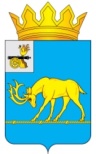 МУНИЦИПАЛЬНОЕ ОБРАЗОВАНИЕ «ТЕМКИНСКИЙ РАЙОН» СМОЛЕНСКОЙ ОБЛАСТИТЕМКИНСКИЙ РАЙОННЫЙ СОВЕТ ДЕПУТАТОВР Е Ш Е Н И Еот 24 ноября 2023 года                                                                                            №115 О внесении изменений в решение Темкинского районного Совета депутатов от 24.10.2014 № 108     «Об установлении нормативов размеров должностных окладов и размеров дополнительных выплат муниципальным служащим Администрации муниципального образования «Темкинский район» Смоленской области» В соответствии с постановлением Правительства Смоленской области                 от 25.10.2023 № 34 «О внесении изменений в постановление Администрации Смоленской области от 08.10.2014 № 691», Уставом муниципального образования «Темкинский район» Смоленской области (новая редакция) (с изменениями), решением постоянной комиссии по законности и правопорядку,Темкинский районный Совет депутатов р е ш и л:1. Внести в решение Темкинского районного Совета депутатов                             от 24.10.2014 № 108 «Об установлении нормативов размеров должностных окладов и размеров дополнительных выплат муниципальным служащим Администрации муниципального образования «Темкинский район» Смоленской области» (в редакции решений Темкинского районного Совета депутатов от 16.01.2018 № 3, от 25.10.2019 № 107, от 23.10.2020 № 101, от 28.10.2022 № 83, от 28.07.2023 №68) следующее изменение:1) в приложении № 1:- позициюизложить в следующей редакции:2. Настоящее решение вступает в силу со дня принятия, подлежит размещению на официальном сайте в информационно-телекоммуникационной сети «Интернет» и распространяет свое действие на правоотношения, возникшие с 1 октября 2023 года.3. Контроль за исполнением настоящего решения возложить на постоянную комиссию по законности и правопорядку (председатель А.Ф. Горностаева).Заместитель Главы муниципального образования8884Заместитель Главы муниципального образования16694Исполняющий полномочия Главы муниципального образования «Темкинский район» Смоленской областиПредседатель Темкинского районного Совета депутатовН.М. ФедоровЛ.Ю. Терёхина